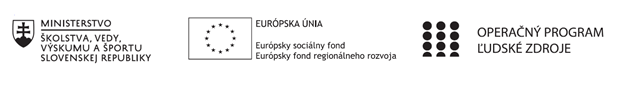 Správa o činnosti pedagogického klubu Prílohy:Prezenčná listina zo stretnutia pedagogického klubu – Príloha APortfólia členov klubu praktického ekonóma – Príloha B             									Príloha APREZENČNÁ LISTINAMiesto konania stretnutia:  	online stretnutie klubuDátum konania stretnutia: 	04. 02. 2021Trvanie stretnutia:		od 15.00 hod	do 18. 00 hod	Zoznam účastníkov/členov pedagogického klubu:Meno prizvaných odborníkov/iných účastníkov, ktorí nie sú členmi pedagogického klubu  a podpis/y: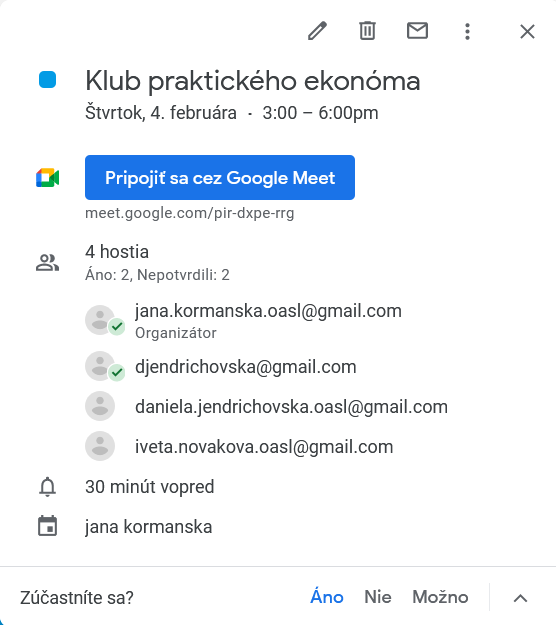 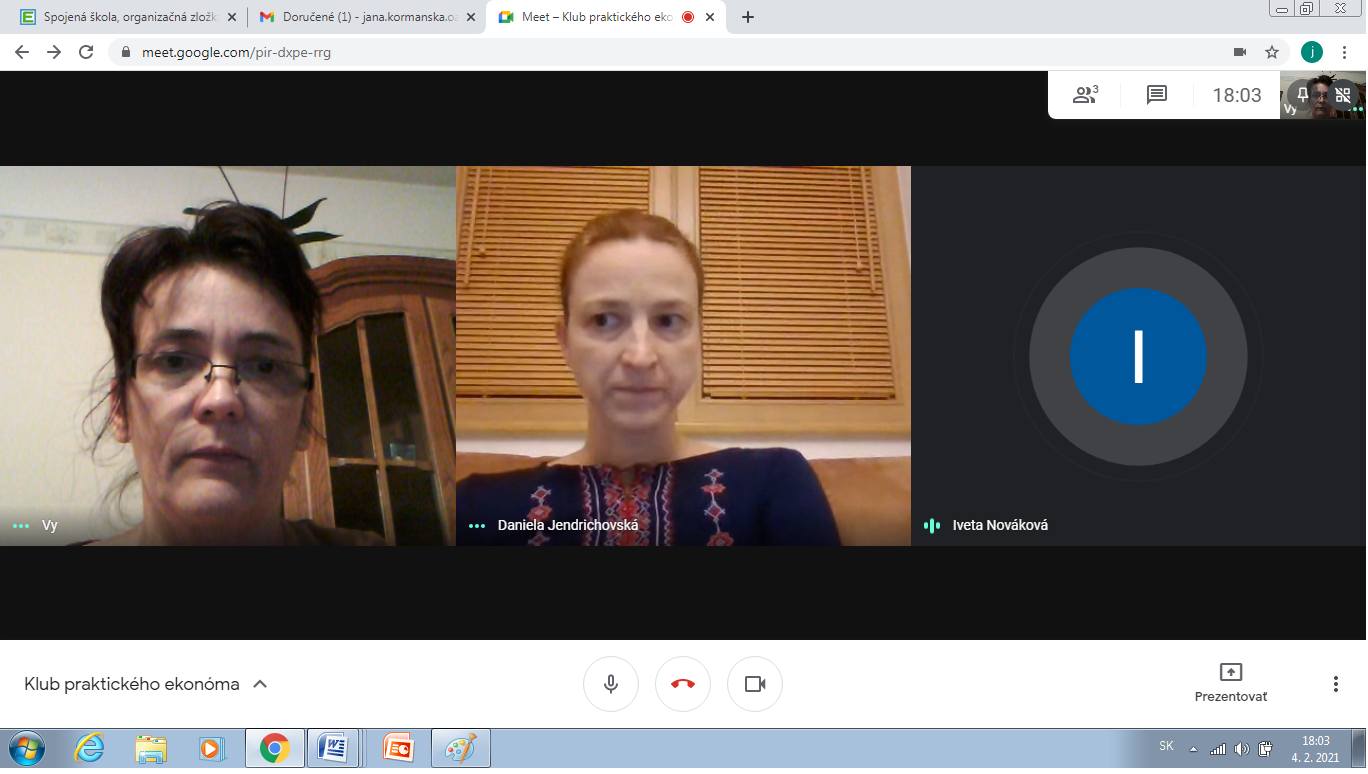 												Príloha BOsobné portfóliačlenov KLUBU PRAKTICKÉHO EKONÓMAPrioritná osVzdelávanieŠpecifický cieľ1.1.1 Zvýšiť inkluzívnosť a rovnaký prístup ku kvalitnému vzdelávaniu a zlepšiť výsledky a kompetencie detí a žiakovPrijímateľSpojená škola, Jarmočná 108, Stará ĽubovňaNázov projektuGramotnosťou k trhu práceKód projektu  ITMS2014+312011Z574Názov pedagogického klubu Klub praktického ekonómaDátum stretnutia  pedagogického klubu04. 02. 2021, štvrtok nepárny týždeňMiesto stretnutia  pedagogického klubuOnline stretnutie klubuMeno koordinátora pedagogického klubuIng. Kormanská JanaOdkaz na webové sídlo zverejnenej správyhttps://oasl.edupage.org/a/gramotnostou-k-trhu-praceManažérske zhrnutie:Stručná anotáciaNa úvodnom stretnutí pedagogického klubu – Klub praktického ekonóma sa prítomní členovia oboznámili s plánom práce klubu a predstavili svoje osobné portfólia v počítačovej zručnosti vo využívaní rôznych ekonomických portálov, v podnikateľských vedomostiach, zručnostiach a  v práci s ekonomickými softvérmi.Kľúčové slová: úvodné stretnutie ,pedagogický klub, portfólio, plán práceManažérske zhrnutie:Stručná anotáciaNa úvodnom stretnutí pedagogického klubu – Klub praktického ekonóma sa prítomní členovia oboznámili s plánom práce klubu a predstavili svoje osobné portfólia v počítačovej zručnosti vo využívaní rôznych ekonomických portálov, v podnikateľských vedomostiach, zručnostiach a  v práci s ekonomickými softvérmi.Kľúčové slová: úvodné stretnutie ,pedagogický klub, portfólio, plán práceHlavné body, témy stretnutia, zhrnutie priebehu stretnutia:Zámerom  stretnutia, ktoré viedol  koordinátor činnosti klubu bolo informovať členov klubu  o téme stretnutia: Predstavenie práce klubu, Definovanie problémov, ktoré bude klub riešiť, Osobné portfóliá členov klubu a o:všeobecnom  cieli v súlade s realizovaným projektompláne  práce klubu  - plán bol vytvorený na základe analýzy potreby prepojenia odborných ekonomických predmetov  s potrebami hospodárskej praxedokumentácii klubu  - členovia klubu z každého zasadania vyhotovia Správu o činnosti pedagogického klubu v stanovených intervaloch vypracujú písomný výstup klubu s prílohami. Správy a písomné výstupy klubu s prílohami budú priebežne zverejňované na webovom sídle školy v záložke Gramotnosťou k trhu práce; predstavenie témy - na každom pracovnom stretnutí členov klubu koordinátor klubu prítomných členov oboznámi s témou pracovného stretnutia podľa Plánu práce pedagogického klubu; definovanie problému Definovanie problému Jednotliví členovia nedisponujú rovnakými  zručnosťami v oblasti využívania rôznych ekonomických portálov, v  podnikateľských vedomostiach, zručnostiach pri spracovaní podnikateľských zámerov a v práci s ekonomickými softvérmi, ktoré sú potrebné pri realizácii výchovno-vzdelávacieho procesu. Prehľad zručnosti jednotlivých členov uvedených v portfóliách, by mal smerovať k vzájomnému  odovzdávaniu  skúsenosti medzi členmi. Cieľom činnosti klubu je zároveň hľadať a využívať rôzne aktivizujúce formy vzdelávania využívaním ekonomických portálov, programov, projektov,  v rámci ktorých by sa žiak vzdelával vlastnou aktívnou prácou a vedel sa tak zaradiť rýchlejšie do hospodárskej praxe. Vzájomná spolupráca členov klubu pri tvorbe rôznych problémových úloh posunie nielen žiakov ale aj pedagógov v ich pracovnom raste, rozšíri ich obzor a ich práca bude viac tvorivá. Hlavné body, témy stretnutia, zhrnutie priebehu stretnutia:Zámerom  stretnutia, ktoré viedol  koordinátor činnosti klubu bolo informovať členov klubu  o téme stretnutia: Predstavenie práce klubu, Definovanie problémov, ktoré bude klub riešiť, Osobné portfóliá členov klubu a o:všeobecnom  cieli v súlade s realizovaným projektompláne  práce klubu  - plán bol vytvorený na základe analýzy potreby prepojenia odborných ekonomických predmetov  s potrebami hospodárskej praxedokumentácii klubu  - členovia klubu z každého zasadania vyhotovia Správu o činnosti pedagogického klubu v stanovených intervaloch vypracujú písomný výstup klubu s prílohami. Správy a písomné výstupy klubu s prílohami budú priebežne zverejňované na webovom sídle školy v záložke Gramotnosťou k trhu práce; predstavenie témy - na každom pracovnom stretnutí členov klubu koordinátor klubu prítomných členov oboznámi s témou pracovného stretnutia podľa Plánu práce pedagogického klubu; definovanie problému Definovanie problému Jednotliví členovia nedisponujú rovnakými  zručnosťami v oblasti využívania rôznych ekonomických portálov, v  podnikateľských vedomostiach, zručnostiach pri spracovaní podnikateľských zámerov a v práci s ekonomickými softvérmi, ktoré sú potrebné pri realizácii výchovno-vzdelávacieho procesu. Prehľad zručnosti jednotlivých členov uvedených v portfóliách, by mal smerovať k vzájomnému  odovzdávaniu  skúsenosti medzi členmi. Cieľom činnosti klubu je zároveň hľadať a využívať rôzne aktivizujúce formy vzdelávania využívaním ekonomických portálov, programov, projektov,  v rámci ktorých by sa žiak vzdelával vlastnou aktívnou prácou a vedel sa tak zaradiť rýchlejšie do hospodárskej praxe. Vzájomná spolupráca členov klubu pri tvorbe rôznych problémových úloh posunie nielen žiakov ale aj pedagógov v ich pracovnom raste, rozšíri ich obzor a ich práca bude viac tvorivá. Závery a odporúčania:aktualizovať program činnosti klubu  tak, aby riešil aktuálne potreby členov klubu       b)   postupne na stretnutiach klubu  si členky  budú vymieňať a odovzdávať   poznatky a                materiály z oblasti podnikateľských zručností       c) prepájať učebné materiály  s hospodárskou praxou Závery a odporúčania:aktualizovať program činnosti klubu  tak, aby riešil aktuálne potreby členov klubu       b)   postupne na stretnutiach klubu  si členky  budú vymieňať a odovzdávať   poznatky a                materiály z oblasti podnikateľských zručností       c) prepájať učebné materiály  s hospodárskou praxou Vypracoval (meno, priezvisko)Ing. Iveta NovákováDátum04. 02. 2021PodpisSchválil (meno, priezvisko)Ing. Jana KormanskáDátum05. 02. 2021PodpisPrioritná os:VzdelávanieŠpecifický cieľ:1.1.1 Zvýšiť inkluzívnosť a rovnaký prístup ku kvalitnému vzdelávaniu a zlepšiť výsledky a kompetencie detí a žiakovPrijímateľ:Spojená škola, Jarmočná 108, Stará ĽubovňaNázov projektu:Gramotnosťou k trhu práceKód ITMS projektu:312011Z574Názov pedagogického klubu:Klub praktického ekonómaP. č.Meno a priezviskoPodpisInštitúcia1.Ing. Jana Kormanská2.Ing. Daniela Jendrichovská6.Ing. Iveta NovákováP. č.Meno a priezviskoPodpisInštitúciaOdborné vzdelávanie a stážeVyužívanie konkrétnych zdrojov a prostriedkov pri vzdelávaníPraktické výstupy a prelínanie vzdelávania s praxouMetódy výučbyNováková Iveta, Ing.Nováková Iveta, Ing.Nováková Iveta, Ing.Nováková Iveta, Ing.KROS – ekonomický softvér  Olymp, Alfa plusZahraničná stáž vo Veľkej BritániiMPC Prešov - Aktivizujúce metódy výučbywww.upvs-slovensko.skwww.finačnasprava.skASC agenda  www.Zmudri .skwww.danovecentrum.skwww. mzdovecentrum.skwww.statistics.skwww.sario.skwww.podnikajte.skKROS – ekonomický softvér  Olymp, Alfa plusZahraničná stáž vo Veľkej BritániiMPC Prešov - Aktivizujúce metódy výučbymodulové vyučovanieKormanská Jana, Ing.Kormanská Jana, Ing.KROS – ekonomický softvér  Olymp, Alfa plusBarmanský kurzZahraničná stáž v PRZahraničná stáž v SRNwww.upvs-slovensko.skwww.finačnasprava.skASC agenda  www.Zmudri .skwww.danovecentrum.skwww. mzdovecentrum.skwww.statistics.skwww.sario.skwww.podnikajte.skZájazdSeminárne prácePodnikateľský plánPrípadové štúdieExkurzie v podnikochPrednášky pracovníkov z praxeworkshopmodulové vyučovanieJendrichovská Daniela, Mgr.Jendrichovská Daniela, Mgr.Zahraničná stáž vo Veľkej Britániiwww.upvs-slovensko.skwww.finačnasprava.skASC agenda  www.Zmudri .skwww.danovecentrum.skwww. mzdovecentrum.skwww.statistics.skwww.sario.skwww.podnikajte.skSeminárne prácePrípadové štúdieExkurzie v podnikochmodulové vyučovanie, DITOR